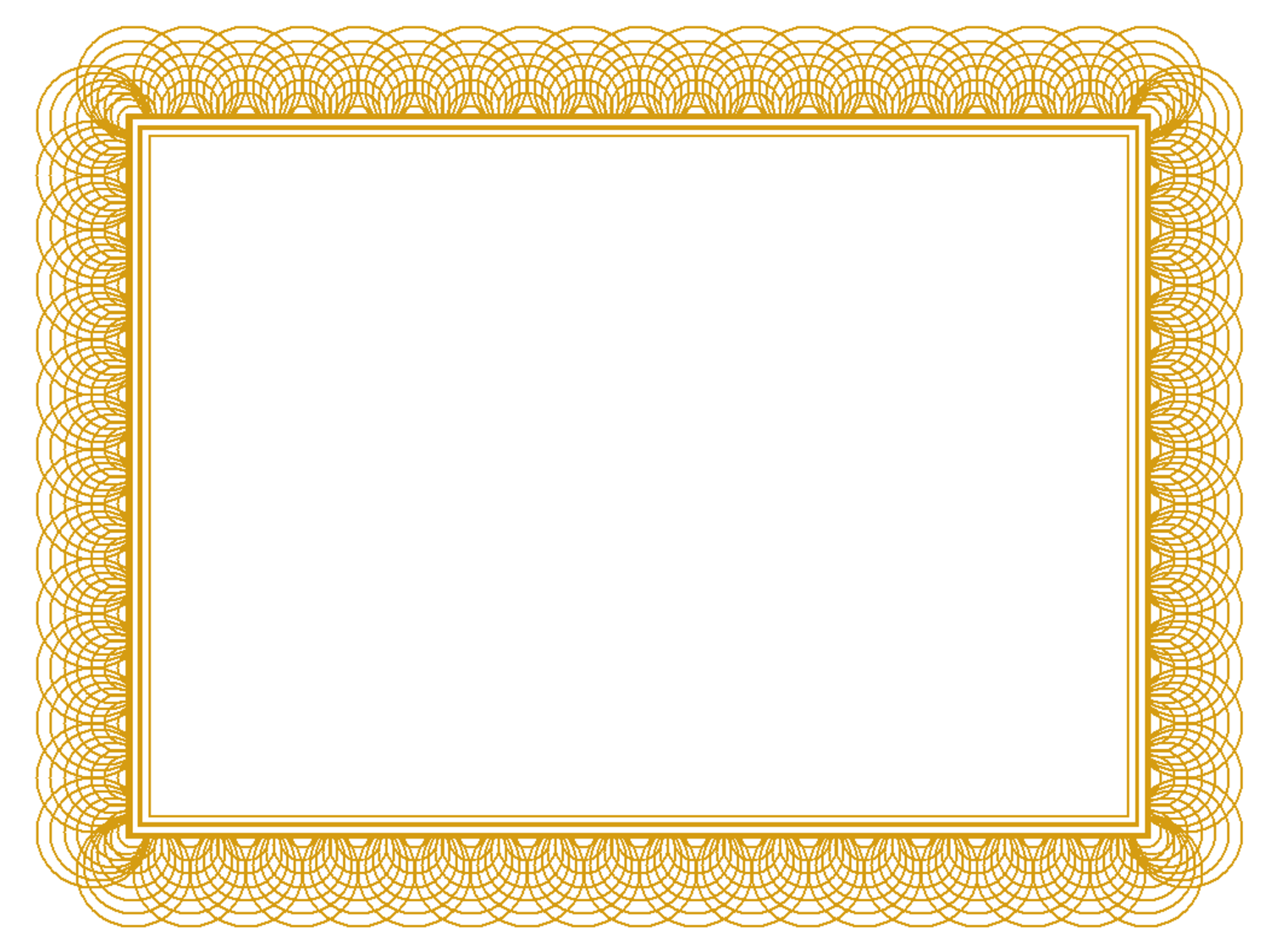 Granby Elementary Game Day First Place Winner_________________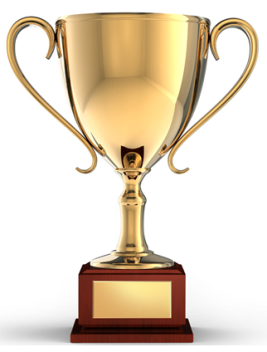 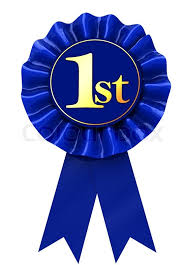 CongratulationsJune 2018                                        Signed: Mrs. Maselli & Mr. Popper